SundayMondayTuesdayWednesdayThursdayFridaySaturday1  Supervised Play             9:30 – 11:30        0-1500 Strat Open Pairs    12:30Where’s WaldoOpen Pairs   7pm2    Strat Open Prs A/B/C       9:15WORLDWIDEBRIDGE GAMEA/B/C      7 pm3WORLDWIDEBRIDGE GAMEA/B/C    12:30“A game for everyone!“4     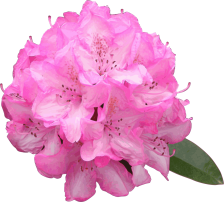 5  NAP Strat Open Pairs  A/B/C  9:15 Gentle DuplicateA/B/C          12:45No evening game for the summer 6 NAP Bargain Tues. Strat Open Pairs  A/B/C          12:300-300 Strat Pairs  A/B/C           6:307C.C. Team Game       
               12:30 pmNAP Strat Open Pairs A/B/C   7pm8  Supervised Play             9:30 – 11:30        0-1500 Strat Open Pairs    12:30Where’s WaldoOpen Pairs   7pm9NAP Strat Open Pairs A/B/C     9:1510NAPStrat Open Pairs  A/B/C          12:3011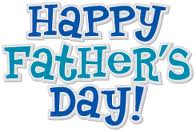 12 NAP Strat Open Pairs A/B/C    9:15 Gentle DuplicateA/B/C          12:45No evening game for the summer 13NAP Bargain Tues. Strat Open Pairs  A/B/C          12:300-300 Strat Pairs  A/B/C           6:3014   Canada Wide Olympiad FundOpen Pairs Game                 12:30    NAP Strat Open Pairs A/B/C      7pm 15  Supervised Play             9:30 – 11:30        STAC 0-1500 Strat Open Pairs    12:30Where’s WaldoOpen Pairs   7pm16STAC Strat Open Pairs A/B/C     9:1517Happy Birthday!STAC Strat Open Pairs  A/B/C         12:3018STAC0-500 NLMTeam Game12:30 19 STAC  Strat Open Pairs A/B/C    9:15 Gentle DuplicateA/B/C          12:45No evening game for the summer 20 STAC Bargain Tues. Strat Open Prs  A/B/C   12:300-300 Strat Pairs  A/B/C           6:3022  Supervised Play             9:30 – 11:30        0-1500 Strat Open Pairs    12:30Where’s WaldoOpen Pairs   7pm23NAP Strat Open Pairs A/B/C   9:1524NAPStrat Open Pairs  A/B/C         12:302550th Anniversary!Can-At in MonctonJune 27 to July 2nd26 Strat Open Pairs A/B/C           9:15 Gentle DuplicateA/B/C          12:45No evening game for the summer 27 NAP Bargain Tues. Strat Open Pairs  A/B/C          12:300-300 Strat Pairs  A/B/C           6:3028 Team Game       
                   12:30 pmNAP Strat Open Pairs A/B/C       7pm 29  Supervised Play             9:30 – 11:30        0-1500 Strat Open Pairs    12:30Where’s WaldoOpen Pairs   7pm30NAPStrat Open Pairs A/B/C                9:15